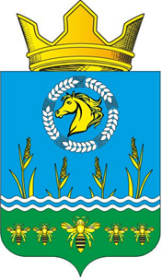 	 РОССИЙСКАЯ ФЕДЕРАЦИЯ                     	РОСТОВСКАЯ ОБЛАСТЬЗИМОВНИКОВСКИЙ РАЙОНМУНИЦИПАЛЬНОЕ ОБРАЗОВАНИЕ«КАМЫШЕВСКОЕ СЕЛЬСКОЕ ПОСЕЛЕНИЕ»СОБРАНИЕ ДЕПУТАТОВ КАМЫШЕВСКОГО СЕЛЬСКОГО ПОСЕЛЕНИЯ	РЕШЕНИЕ	      На основании Федерального закона от 06.10.2003. №131 – ФЗ «Об общих принципах организации местного самоуправления в Российской Федерации», в связи с внесением изменений в Областной закон от 25.10.2002. № 273-ЗС «Об административных правонарушениях», Областным законом от 26 июля 2018 года № 1426-ЗС «О порядке определения правилами благоустройства территорий муниципальных образований границ прилегающих территорий» и руководствуясь статьёй 24 Устава муниципального образования «Камышевское сельское поселение», Собрание депутатов Камышевского сельского поселенияРЕШИЛО:1. Утвердить Правила благоустройства и санитарного содержания территории Камышевского сельского поселения Зимовниковского района Ростовской области (приложение). 2. Считать утратившим силу:Решение Собрания депутатов Камышевского сельского поселения от 28.11.2019г.             № 91 «Об утверждении Правил благоустройства и санитарного содержания населённых пунктов Камышевского сельского поселения Зимовниковского сельского поселения Ростовской области». 3. Настоящее решение вступает в силу после его официального опубликования (обнародования).Председатель Собрания депутатов- главаКамышевского сельского поселения                                                         Т.В. Журбенкох. Камышев 29.12.2021    № 22                                                                                                                                                                                                                      Приложениек решению Собранию депутатов Камышевского сельского поселенияот 29.12.2021 № 22ПРАВИЛАблагоустройства и санитарного содержания территории Камышевского сельского поселенияЗимовниковского района Ростовской области1. Общие положения1. Настоящие правила благоустройства, уборки и санитарного содержания территории Камышевского сельского поселения Зимовниковского района Ростовской области (далее по тексту Правила) разработаны с целью обеспечения должного санитарно-эстетического состояния в соответствии с Федеральным Законом «О санитарно-эпидемиологическом благополучии населения», законами Ростовской области, санитарными правилами, техническими, противопожарными	и другими нормативными актами.В состав Правил включаются следующие разделы (подразделы): порядок уборки и содержания территории; содержание строительных площадок; установка урн; сбор и вывоз отходов производства и потребления; содержание контейнерных площадок; сбор и вывоз жидких бытовых отходов; уборка и содержание автодорог; порядок содержания зелёных насаждений; порядок размещения и эксплуатации рекламно-информационных элементов; строительство, установка и содержание малых архитектурных форм, элементов внешнего благоустройства; порядок содержания жилых и нежилых зданий, строений и сооружений; порядок строительства и ремонта коммуникаций; содержание животных; освещение территории; особые условия к доступности  среды муниципального образования; праздничное оформление поселения; особые условия уборки и благоустройства; контроль и ответственность за нарушение правил благоустройства.1.2. Правила регламентируют действия юридических лиц, независимо от их подчинённости	 и формы собственности, индивидуальных предпринимателей, а также физических лиц владельцев, пользователей и арендаторов земельных участков	по систематической санитарной очистке, уборке и содержанию в образцовом порядке: - территорий предприятий, учреждений	и организаций всех форм собственности;- элементов внешнего благоустройства, включая улицы, площади, проезды, дворы, подъезды, площадки для сбора твердых бытовых отходов и других территорий населенных пунктов;- жилых, административных, социальных, промышленных, сельскохозяйственных и торговых зданий, вокзалов, спортивных комплексов, скверов, садов, парков, бульваров, набережных; - оград, заборов, газонных ограждений, реклам, рекламных установок, вывесок, витрин, выносных торговых точек, павильонных остановок	пассажирского транспорта, памятников, знаков регулирования дорожного движения, средств сигнализации;- уличного освещения, опорных столбов, парковых скамеек, урн, аншлагов и домовых номерных знаков, остановок общественного транспорта, мемориальных	досок,	радиотрансляционных устройств, антенн, трансформаторных и газораспределительных пунктов;- лесополос, полевых дорог, производственных участков иных мест производственного, культурного, социального назначения;- путепроводов, водоотводных сооружений, прочих инженерно-технических и санитарных сооружений и коммуникаций;- и прилегающих к ним территорий.1.3. В настоящих Правилах применяются следующие термины 
с соответствующими определениями:Благоустройство территории - деятельность по реализации комплекса мероприятий, установленного правилами благоустройства территории муниципального образования, направленная на обеспечение и повышение комфортности условий проживания граждан, по поддержанию и улучшению санитарного и эстетического состояния территории муниципального образования, по содержанию территорий населенных пунктов и расположенных на таких территориях объектов, в том числе территорий общего пользования, земельных участков, зданий, строений, сооружений, прилегающих территорий;Прилегающая территория - территория общего пользования, которая прилегает к зданию, строению, сооружению, земельному участку в случае, если такой земельный участок образован, и границы которой определены правилами благоустройства территории муниципального образования в соответствии с порядком, установленным законом субъекта Российской Федерации;Элементы благоустройства территории - декоративные, технические, планировочные, конструктивные устройства, растительные компоненты, различные виды оборудования и оформления, малые архитектурные формы, некапитальные нестационарные сооружения, наружная реклама и информация, используемые как составные части благоустройства.Уборка территорий - вид деятельности, связанный со сбором, вывозом 
в специально отведенные места отходов производства и потребления, другого мусора, снега, а также иные мероприятия, направленные на обеспечение экологического и санитарно-эпидемиологического благополучия населения и охрану окружающей среды.Отходы производства и потребления (далее - отходы) - вещества или предметы, которые образованы в процессе производства, выполнения работ, оказания услуг или в процессе потребления, которые удаляются, предназначены для удаления или подлежат удалению в соответствии с настоящим Федеральным законом. К отходам не относится донный грунт, используемый в порядке, определенном законодательством Российской Федерации;Мусор – растительные остатки, листья, ветки.Твердые бытовые отходы (далее ТБО), жидкие бытовые отходы (далее ЖБО) – отходы потребления, образующиеся в результате жизнедеятельности населения. Крупногабаритные отходы - твердые коммунальные отходы (мебель, бытовая техника, отходы от текущего ремонта жилых помещений и др.), размер которых не позволяет осуществить их складирование в контейнерах;Уличный смет – материал, образованный в результате подметания и очистки от грунтовых отложений проезжей части дорог, тротуаров, площадок, отмосток, участков газонов без травяного покрытия.Контейнерная площадка - место (площадка) накопления твердых коммунальных отходов, обустроенное в соответствии с требованиями законодательства Российской Федерации в области охраны окружающей среды и законодательства Российской Федерации в области обеспечения санитарно-эпидемиологического благополучия населения и предназначенное для размещения контейнеров и бункеров;Объект размещения отходов – специально оборудованное сооружение, предназначенное для размещения отходов (санкционированная свалка, полигон, шламонакопитель).Площадка временного хранения отходов (далее площадка) – специально оборудованное в соответствии с технологическим регламентом сооружение или иное место для накопления и хранения отходов в течение нормативного или согласованного срока с целью их использования в технологическом цикле, последующего удаления для переработки или для передачи на размещение.Содержание дорог - комплекс работ, в результате которых поддерживается транспортно-эксплуатационное состояние дороги, дорожных сооружений, полосы отвода, элементов обустройства дороги, организации и безопасности движения, отвечающих требованиям ГОСТ Р 50597-93 "Автомобильные дороги и улицы. Требования к эксплуатационному состоянию, допустимому по условиям обеспечения безопасности дорожного движения".Грунт – субстрат, состоящий из минерального и органического вещества природного и антропогенного происхождения.Плодородный слой – в естественных почвах это гумусовый горизонт, состоящий из плодородного грунта мощностью до .Газон – элемент благоустройства, представляющий собой грунтовую площадку, с травяным покровом, создаваемым посевом семян специально подобранных трав, а так же без травяного покрова, на котором можно размещать деревья, кустарники и другие растения.Земляные работы - работы, связанные с перемещением, укладкой, выемкой (разработкой) грунта, вскрытием дорожного покрытия, в том числе с целью доступа к инженерным коммуникациям (за исключением археологических полевых работ, работ, связанных со строительством, реконструкцией, капитальным ремонтом объектов капитального строительства, производство которых должно осуществляться на основании полученного в соответствии с законодательством о градостроительной деятельности разрешения на строительство).Фасад здания – наружная сторона здания или сооружения.Прилегающая территория - прилегающая территория - территория общего пользования, которая прилегает к зданию, строению, сооружению, земельному участку в случае, если такой земельный участок образован, и границы которой определены правилами благоустройства территории муниципального образования. в соответствии с порядком, установленным Областным законом от 26 июля 2018 года N 1426-ЗС.Территории общего пользования – территории, которыми беспрепятственно пользуется неограниченный круг лиц (в том числе площади, улицы, проезды, набережные, береговые полосы водных объектов общего пользования, скверы, бульвары);Границы прилегающей территории – местоположение прилегающей территории, установленное посредством определения координат характерных точек ее границ;Внутренняя  часть границ прилегающей территории – часть границ прилегающей территории, непосредственно примыкающая к границе здания, строения, сооружения, земельного участка, в отношении которого установлены границы прилегающей территории, то есть являющаяся их общей границей;Внешняя  часть границ прилегающей территории – часть границ прилегающей территории, не примыкающая непосредственно к зданию, строению, сооружению, земельному участку, в отношении которого установлены границы прилегающей территории, то есть не являющаяся их общей границей;Площадь  прилегающей территории – площадь геометрической фигуры, образованной проекцией границ прилегающей территории на горизонтальную плоскость.1.3.1. Иные понятия, используемые в настоящих Правилах, применяются в тех же значениях, что и в нормативных правовых актах Российской Федерации, Ростовской области и муниципальных правовых актах Администрации Камышевского сельского поселения.2. Порядок уборки и содержания территории2.1. Юридические, физические лица, индивидуальные предприниматели обязаны, соблюдать чистоту и поддерживать порядок на всей территории поселения, в том числе и на территориях частных домовладений.Организация уборки иных территорий осуществляется Администрацией Камышевского сельского поселения по соглашению со специализированной организацией.2.2. Юридическим и должностным лицам, в целях выполнения Правил по содержанию и благоустройству территорий муниципального образования необходимо:- издать правовой акт, определяющий ответственных за организацию и выполнение Правил, предусматривающий порядок уборки и содержания территории и объектов благоустройства;- разработать инструкции или внести в должностные обязанности положения, определяющие порядок уборки и содержания территории и объектов благоустройства;- обеспечить (при необходимости заключить договоры со специализированными предприятиями) вывоз и утилизацию отходов и мусора.2.3. Ответственными за содержание объектов в чистоте, согласно настоящих Правил, и соблюдение установленного санитарного порядка являются:- на предприятиях, организациях и учреждения – их руководители, если иное не установлено внутренним распорядительным документом;- на объектах торговли, оказания услуг – руководители объектов торговли (оказания услуг), индивидуальные предприниматели;- в садоводческих, дачных, гаражных, жилищно-строительных и пр. кооперативах и товариществах – их председатели;- на незастроенных территориях – владельцы земельных участков;- на строительных площадках – владельцы земельных участков или руководители организации-подрядчика;- в частных домовладениях и прочих объектах – владельцы домов, объектов, либо лица ими уполномоченные.      2.4. Юридические, физические лица и индивидуальные предприниматели производят систематическую уборку, в соответствии с санитарными нормами и правилами, (ручную, механическую) жилых, социальных, административных, промышленных, торговых и прочих зданий и строений, дворовых территорий принадлежащих им на праве собственности, аренды, постоянного (бессрочного) пользования, пожизненного наследуемого владения.      На территории Камышевского сельского поселения запрещается накапливать и размещать отходы производства и потребления в несанкционированных  местах. Лица, разместившие отходы производства и  потребления в несанкционированных местах, обязаны за свой счет производить уборку и очистку данной территории, а при необходимости – рекультивацию земельного участка.      В случае невозможности установления лиц, разместивших отходы производства и потребления в несанкционированных местах, удаление отходов производства и потребления, и рекультивацию территории производится за счёт лиц, обязанных обеспечивать уборку данной территории, в соответствии с пунктом 2.5. настоящих Правил. 2.5. Возложить на правообладателей земельных участков, расположенных на территории Камышевского сельского поселения обязанности регулярно проводить их уборку от мусора и покос травы.2.5.1. Объекты коммунального назначения (насосные, газораспределительные станции, электрические подстанции, котельные и т.д.): на площади в радиусе до 25м;2.5.2. Гаражи, хозяйственные постройки в зоне жилой застройки населенных пунктов: на площади в радиусе до 15м;2.5.3. Линии электропередач 0,4 кВт: вокруг опор в радиусе ;2.5.4. Воздушные теплотрассы и высоковольтные линии электропередач: вдоль их прохождения по 5м в каждую сторону от теплотрассы или проекции крайнего провода;2.5.5. Садовые, дачные и огороднические	 объединения: на расстоянии до основных автомобильных дорог, в отсутствие таковых	– на площади не менее  по периметру от границ земельных участков;2.5.6. Другие предприятия, лица, содержащие социальные, административные, промышленные, рекреационные, торговые и прочие здания, строения и сооружения, независимо от их формы собственности и ведомственной принадлежности, в т.ч. некапитальные объекты торговли, палатки, павильоны, киоски, лотки и пр. – на площади до . по периметру;2.5.7. Школы, дошкольные учреждения, иные учебные заведения - на площади не менее  по периметру от границ земельных участков; 2.5.8. Владельцы, пользователи, арендаторы жилых домов, земельных участков, зданий, строений или сооружений – на площади  по периметру от границ земельных участков, зданий, строений и сооружений, принадлежащих им на праве собственности, аренды, постоянного (бессрочного) пользования, пожизненного наследуемого владения.2.5.9. Железнодорожные пути, откосы, насыпи, переезды, перроны вокзалов, остановочные платформы и полосы отвода под данные сооружения, убираются силами и средствами железнодорожных предприятий. Уборке подлежит территория на расстоянии до  от крайнего рельса;2.5.10. Причалы и территории, прилегающие к акватории прибрежных вод, убираются силами и средствами предприятий и организаций, в ведении которых они находятся или закреплены. Уборке подлежит территория в радиусе ;2.5.11. Уборку и очистку конечных автобусных остановок, территорий диспетчерских пунктов рекомендуется обеспечивать организацией, эксплуатирующие данные объекты, в радиусе .2.6. Уборка и очистка канав, труб дренажей, предназначенных для отвода талых, дождевых и грунтовых вод с улиц и дорог, очистка коллекторов ливневых канализаций и дождеприёмных колодцев производится соответствующими предприятиями, эксплуатирующими эти сооружения; во дворах – домоуправлениями, домовладельцами, застройщиками; на территориях предприятий и организаций – предприятиями и организациями. 2.7. Ответственность за содержание территорий, прилегающих к акваториям рек и искусственных водоёмов (прудов и прочих водных объектов), возлагается на собственников и других владельцев прилегающих земельных участков.2.8. Общественные туалеты, свалки бытового мусора, полигоны промышленных и бытовых отходов, поля ассенизации содержатся предприятиями, организациями и учреждениями, в ведении которых они находятся.2.9. В случае если производитель отходов, осуществляющий свою бытовую 
и хозяйственную деятельность на земельном участке, в жилом или нежилом помещении на основании договора аренды или иного соглашения с собственником, не организовал сбор, вывоз и утилизацию отходов самостоятельно, обязанности по сбору, вывозу и утилизации отходов данного производителя отходов следует возлагать на собственника, вышеперечисленных объектов недвижимости, ответственного за уборку территорий 
в соответствии с пунктом 2.5 настоящих Правил.2.10. При очистке смотровых колодцев, подземных коммуникаций грунт, мусор, нечистоты складировать в специальную тару с немедленной вывозкой силами организаций, занимающихся очистными работами. Складирование нечистот на проезжую часть улиц, тротуары, газоны и других не установленных местах запрещено.           2.11. Сбор брошенных на улицах предметов, создающих помехи дорожному движению, возлагается на организации, обслуживающие данные объекты.          2.12 Органы местного самоуправления могут  на добровольной  основе  привлекать граждан  для выполнения  работ по уборке, благоустройству  и озеленению территории Камышевского  сельского поселения.Привлечение  граждан  к  выполнению работ  по уборке,  благоустройству  и озеленению территории  осуществлять на основании постановления Администрации  Камышевского сельского поселения.2.13. Лицо, осуществляющее управление многоквартирным домом (собственники помещений в многоквартирном доме), собственники жилых домов, собственники и законные владельцы зданий, строений, сооружений, нежилых помещений, земельных участков, на которых происходит образование твердых коммунальных отходов, обязаны заключить договор на оказание услуг по обращению с твердыми коммунальными отходами с региональным оператором, в зоне деятельности которого находятся места сбора и накопления таких отходов.2.14. Собственникам, арендаторам территории частных домовладений, расположенных вне населенных пунктов, в летний пожароопасный  период необходимо обустраивать защитные противопожарные минерализованные полосы шириной не менее 4 метров, очищать от сухой растительности, с целью предупреждения распространения огня на территории домовладений при возникновении природных пожаров.Статья 3. Порядок определения границ прилегающих территорий3.1. Границы прилегающих территорий определяются в соответствии с настоящим Областным законом в случае, если правилами благоустройства предусмотрено участие, в том числе финансовое, собственников и (или) иных законных владельцев зданий, строений, сооружений, земельных участков (за исключением собственников и (или) иных законных владельцев помещений в многоквартирных домах, земельные участки под которыми не образованы или образованы по границам таких домов) в содержании прилегающих территорий.3.2. Границы прилегающей территории определяются в отношении территорий общего пользования, которые прилегают (то есть имеют общую границу) к зданию, строению, сооружению, земельному участку в случае, если такой земельный участок образован (далее – земельный участок), в зависимости от расположения зданий, строений, сооружений, земельных участков в существующей застройке, вида их разрешённого использования и фактического назначения, их площади и протяжённости указанной общей границы, установленной в соответствии с частью 3 настоящей статьи максимальной и минимальной площади прилегающей территории, а также иных требований настоящего Областного закона.3.3. Правилами благоустройства устанавливается максимальная и минимальная площадь прилегающей территории. Максимальная и минимальная площадь прилегающей территории может быть установлена дифференцированно для различных видов прилегающих территорий, а также в зависимости от расположения зданий, строений, сооружений, земельных участков в существующей застройке, вида их разрешённого использования и фактического назначения, их площади, протяженности указанной в части 2 настоящей статьи общей границы, иных существенных факторов. Максимальная площадь прилегающей территории не может превышать минимальную площадь прилегающей территории более чем на тридцать процентов. 3.4. В границах прилегающих территорий могут располагаться только следующие территории общего пользования или их части:1) пешеходные коммуникации, в том числе тротуары, аллеи, дорожки, тропинки;2) палисадники, клумбы;3) иные территории общего пользования, установленные правилами благоустройства, за исключением дорог, проездов и других транспортных коммуникаций, парков, скверов, бульваров, береговых полос, а также иных территорий, содержание которых является обязанностью правообладателя в соответствии с законодательством Российской Федерации.3.5. Границы прилегающей территории определяются с учётом следующих ограничений:1) в отношении каждого здания, строения, сооружения, земельного участка могут быть установлены границы только одной прилегающей территории, в том числе границы, имеющие один замкнутый контур или два непересекающихся замкнутых контура;2) установление общей прилегающей территории для двух и более зданий, строений, сооружений, земельных участков, за исключением случаев, когда строение или сооружение, в том числе объект коммунальной инфраструктуры, обеспечивает исключительно функционирование другого здания, строения, сооружения, земельного участка, в отношении которого определяются границы прилегающей территории, не допускается;3) пересечение границ прилегающих территорий, за исключением случая установления общих смежных границ прилегающих территорий, не допускается;4) внутренняя часть границ прилегающей территории устанавливается по границе здания, строения, сооружения, земельного участка, в отношении которого определяются границы прилегающей территории;5) внешняя часть границ прилегающей территории не может выходить за пределы территорий общего пользования и устанавливается по границам земельных участков, образованных на таких территориях общего пользования, или по границам, закрепленным с использованием природных объектов (в том числе зеленым насаждениям) или объектов искусственного происхождения (дорожный и (или) тротуарный бордюр, иное подобное ограждение территории общего пользования), а также по возможности иметь смежные (общие) границы с другими прилегающими территориями (для исключения вклинивания, вкрапливания, изломанности границ, чересполосицы при определении границ прилегающих территорий и соответствующих территорий общего пользования, которые будут находиться за границами таких территорий).3.6. Границы прилегающей территории отображаются на схеме границ прилегающей территории на кадастровом плане территории (далее – схема границ прилегающей территории). В схеме границ прилегающей территории также указываются кадастровый номер и адрес здания, строения, сооружения, земельного участка, в отношении которого установлены границы прилегающей территории, площадь прилегающей территории, условный номер прилегающей территории.3.7. Подготовка схемы границ прилегающей территории осуществляется уполномоченным органом поселения (городского округа) в сфере градостроительной деятельности или по его заказу кадастровым инженером и финансируется за счет средств местного бюджета в порядке, установленном бюджетным законодательством.3.8. Подготовка схемы границ прилегающей территории осуществляется в форме электронного документа, в том числе в информационно-телекоммуникационной сети «Интернет» или с использованием иных технологических и программных средств. Схемы границ нескольких прилегающих территорий или всех прилегающих территорий на территории муниципального образования могут быть подготовлены в форме одного электронного документа. В случае подготовки схемы границ прилегающей территории кадастровым инженером электронный документ подписывается усиленной квалифицированной подписью кадастрового инженера, подготовившего такую схему.3.9. Форма схемы границ прилегающей территории, требования к её подготовке, а также требования к точности и методам определения координат характерных точек границ прилегающей территории устанавливаются уполномоченным органом исполнительной власти Ростовской области.3.10. Установление и изменение границ прилегающей территории осуществляются путем утверждения в соответствии с требованиями статьи 451 Федерального закона от 6 октября 2003 года № 131-ФЗ «Об общих принципах организации местного самоуправления в Российской Федерации» и статьи 51 Градостроительного кодекса Российской Федерации представительным органом муниципального образования схемы границ прилегающей территории, являющейся приложением к правилам благоустройства.3.11. Уполномоченный орган поселения (городского округа) в сфере градостроительной деятельности не позднее десяти рабочих дней со дня утверждения схемы границ прилегающей территории направляет информацию об утверждении такой схемы в уполномоченный орган исполнительной власти Ростовской области.3.12. Утвержденные схемы границ прилегающей территории публикуются в порядке, установленном для официального опубликования муниципальных правовых актов, и размещаются на официальном сайте муниципального образования (при наличии такого официального сайта) в информационно-телекоммуникационной сети «Интернет», а также подлежат размещению в информационной системе обеспечения градостроительной деятельности не позднее одного месяца со дня их утверждения, если иные сроки не установлены для официального опубликования муниципальных правовых актов.4. Содержание строительных площадок4.1. Строительные и другие организации при производстве строительных, ремонтных и восстановительных работ обязаны ежедневно в конце дня, а также в двухдневный срок после полного их окончания, убирать строительные площадки от остатков стройматериалов, грунта и мусора.4.2. Запрещается вынос грунта и грязи колёсами автотранспорта на дороги общего пользования, со строительных площадок.4.3. Для складирования мусора и отходов строительного производства на строительных площадках должны быть оборудованы и огорожены специально отведённые места или установлен бункер-накопитель.4.4. Запрещается складирование мусора, грунта и отходов строительного производства вне специально отведённых мест.4.5. Ответственность за уборку и содержание территорий в пределах двадцатиметровой зоны от границ объекта строительства, реконструкции и ремонта возлагается на заказчика и генеральную подрядную организацию. 4.6. Ответственность за содержание законсервированного объекта строительства (долгостроя) возлагается на балансодержателя (заказчика-застройщика).           4.7. Строительные площадки следует ограждать по всему периметру плотным забором установленного образца. В ограждениях рекомендуется предусмотреть минимальное количество проездов. Проезды, как правило, должны выходить на второстепенные улицы и оборудоваться шлагбаумами или воротами.5. Установка урн5.1. На вокзалах, рынках, парках, садах, зонах отдыха, учреждениях образования, здравоохранения и других местах массового посещения населения, на улицах, остановках  пассажирского транспорта, у входа в торговые объекты, должны быть установлены урны. Урны устанавливаются на расстоянии 50-ти метрах одна от другой на улицах первой категории, рынках, вокзалах и других местах массового посещения населения, на других территориях, во дворах, парках, садах на расстоянии до . На остановках  пассажирского транспорта и у входов в торговые объекты, собственниками устанавливаются не менее одной урны.5.2. Для предотвращения засорения улиц, площадей, скверов и других общественных мест отходами производства и потребления рекомендуется устанавливать специально предназначенные для временного хранения отходов ёмкости малого размера (урны, баки) не более 0,35 куб.м..Установку ёмкостей \урн, баков\ для временного хранения отходов производства и потребления и их очистку следует осуществлять лицам, ответственным за уборку соответствующих территорий, в соответствии с пунктом 2.5 настоящих Правил.Ответственными за установку урн \ баков\ являются: - домоуправления, жилищно-эксплуатационные участки, предприятия, организации, учебные учреждения – у своих зданий, как правило, у входа и выхода;- торгующие организации – у входа и выхода из торговых помещений, у палаток, ларьков, павильонов и т.д.;- администрации рынков – у входа, выхода с территории рынка и через каждые  по территории рынка;      5.3. Урны должны содержаться ответственными организациями или лицами в исправном и опрятном состоянии, очищаться от мусора по мере его накопления, но не реже одного раза в сутки, и не реже одного раза в месяц промывать и дезинфицировать.6. Сбор и вывоз отходов производства и потребления6.1. Для сбора отходов производства и потребления на территориях предприятий, организаций, объектов производства, торговли и оказания услуг всех форм собственности, в местах организованного отдыха устанавливаются контейнеры для сбора ТБО и бункеры накопители.6.2. Сбор отходов производства промышленных предприятий, образующихся в результате их хозяйственной деятельности, осуществляется силами этих предприятий на специально оборудованных для этих целей местах. Складирование отходов на территории предприятия вне специально отведенных мест запрещается.6.3. Сбор бытовых отходов от населения осуществляется по планово-регулярной системе путём накопления и временного хранения бытовых отходов в контейнерах и бункерах-накопителях или путём непосредственного сбора ТБО в мусороуборочную технику.6.4. Вывоз ТБО от юридических лиц, физических лиц (индивидуальных предпринимателей) и населения осуществляется  специализированными  мусоровывозящими организациями. Вывоз осуществляется  на договорной основе с соответствующими юридическими и физическими лицами (индивидуальными предпринимателями). Периодичность вывоза твёрдых бытовых отходов определяется исходя из норм образования отходов. 6.5. Вывоз мусора из контейнеров и бункеров-накопителей осуществляется  по мере их наполнения, но не реже одного раза в шесть дней. Переполнение контейнеров и бункеров-накопителей мусором не допускается. Уборку мусора, просыпавшегося при выгрузке из контейнеров в мусоровоз или загрузке бункера, производят работники организации, осуществляющей вывоз ТБО.6.6. Вывоз крупногабаритных отходов не реже 1 раза в 3 суток. 6.7. Вывоз пищевых отходов следует осуществлять с территории ежедневно. Остальной мусор рекомендуется вывозить систематически, по мере накопления, но не реже одного раза в три дня, а в периоды года с температурой выше 14 градусов – ежедневно.6.8. Движение мусороуборочной техники, осуществляющей непосредственный сбор бытовых отходов от населения, осуществляется в строгом соответствии с договорами на вывоз.6.9. Вывоз твердых бытовых отходов, мусора, уличного смета должен производиться мусоровозами или транспортом, оборудованным пологами или другими устройствами, предотвращающими выпадение отходов при транспортировке.6.10. Ответственность за организацию системы сбора и вывоза ТБО от населения возлагается на Администрацию Камышевского сельского поселения. 7. Содержание контейнерных площадок7.1. Запрещается устанавливать контейнеры и бункера-накопители на проезжей части, тротуарах, газонах и в проездах дворов.7.2. Ответственность за содержание контейнерных площадок и площадок для бункеров-накопителей и их зачистку (уборку) возлагается:- по муниципальному жилому фонду – на обслуживающие (мусоровывозящие) организации;- по частному	жилому фонду – на	уличные (квартальные) комитеты, собственников жилья;- по остальным территориям – на предприятия,	организации, и иные хозяйствующие субъекты.8. Сбор и вывоз жидких бытовых отходов (ЖБО)8.1. В случае отсутствия канализационной сети, по согласованию с территориальным отделом Управления Роспотребнадзора по Ростовской области в г. Волгодонске, Дубовском, Ремонтненском, Заветинском, Зимовниковском районах, отвод бытовых стоков допускается в водонепроницаемый выгреб, устроенный в соответствии с установленными требованиями.8.2. Вывоз жидких бытовых отходов производят по мере заполнения выгребной ямы, но не реже двух раз в год. 8.3. Запрещается устройство и эксплуатация дренирующих выгребных ям, а так же выпуск канализационных стоков открытым способом в дренажные канавы, приёмные лотки дождевых вод, проезжую часть, пешеходные дорожки, водные объекты и на рельеф местности.8.4. Вывоз ЖБО производится специализированными предприятиями на договорной основе.  9. Уборка и содержание автодорог и прилегающих к ним территорий9.1. Уборка автодорог в Камышевском сельском поселении возлагается на Администрацию Зимовниковского поселения.9.2. Обочины дорог и разделительные полосы должны быть обкошены и очищены от крупногабаритного и другого мусора. Высота травяного покрова на обочинах дорог и на разделительных полосах, выполненных в виде газонов не должна превышать 15-.9.3. На дорогах федерального, областного и местного значения уборка мусора и покос травы производится обслуживающей организацией на всю ширину полосы отвода дороги.9.4. Автомобильные дороги должны быть оборудованы дорожными знаками в соответствии с утверждённой в установленном порядке дислокацией. Поверхность знаков должна быть чистой, без повреждений. Временно установленные знаки должны быть сняты в течение суток после устранения причин, вызвавших необходимость их установки.            9.5. С целью сохранения дорожных покрытий на территории Камышевского сельского поселения запрещено:- подвоз груза волоком;- сбрасывание при погрузочно-разгрузочных работах на улицах: рельсов, брёвен, железных балок, труб, кирпича, других тяжёлых предметов и складирование их;- перегон по улицам, имеющим твёрдое покрытие, машин на гусеничном ходу;- движение и стоянка большегрузного транспорта на внутриквартальных пешеходных дорожках, тротуарах.            9.6. Текущий и капитальный ремонт, содержание, строительство и реконструкция автомобильных дорог общего пользования, мостов, тротуаров и иных транспортных инженерных сооружений в границах Камышевского сельского поселения (за исключением автомобильных дорог общего пользования, мостов и иных транспортных инженерных сооружений федерального и регионального значения) осуществляется специализированными организациями по договорам с администрацией Зимовниковского района в соответствии с планом капитальных вложений.            9.7. Эксплуатацию, текущий и капитальный ремонт светофоров, дорожных знаков, разметки и иных объектов обеспечения безопасности уличного движения осуществляют специализированные организации по договорам с администрацией Зимовниковского района.           9.8. Организациям, в ведении которых находятся подземные сети, следует регулярно следить за тем, чтобы крышки люков коммуникаций всегда находились на уровне дорожного покрытия, содержались постоянно в исправном состоянии и закрытыми.      Крышки люков, колодцев, расположенных на проезжей части улиц и тротуаров, 
в случае их повреждения или разрушения следует немедленно огородить и в течение 6 часов восстановить организациями, в ведении которых находятся коммуникации 9.9. Информационные указатели, километровые знаки, шумозащитные стенки,	металлические ограждения (отбойники), дорожные знаки, парапеты и др. должны быть окрашены	 в соответствии с существующими ГОСТами, очищены от грязи и промыты. Все надписи на указателях должны быть четко различимы.9.10. Подвижной состав пассажирского транспорта, транспортные средства предприятий, организаций, учреждений и частных лиц выпускаются на дороги в чистом и технически исправном состоянии.10. Особенности уборки территории Камышевского сельскогопоселения по сезонам года         10.1. В период с 15 ноября по 15 апреля:        10.1.1. Производится уборка территории, вывоз снега и льда в утренние часы до начала движения общественного транспорта и по мере необходимости в течение дня;        10.1.2. Уборка снега начинается юридическими и физическими лицами (индивидуальными предпринимателями) незамедлительно с началом снегопада;        10.1.3. Запрещается загромождение территорий автобусных остановок, проездов, проходов, укладка снега и льда на газоны;        10.1.4. Систематически силами и средствами юридических и физических лиц (индивидуальных предпринимателей) владельцев зданий,  должна производиться очистка крыш от снега и наледей на карнизах, водосточных трубах. При этом участки	улиц, тротуаров и пешеходных дорожек, примыкающие к данным зданиям должны огораживаться, а так же, во избежание несчастных случаев, приниматься другие меры безопасности;        10.1.5. В период гололеда посыпка или обработка противогололёдными материалами тротуаров, проезжей части улиц, площадей и т.д. производится специализированными предприятиями. 10.2. В период с 15 апреля до 15 ноября:        10.2.1. Производится уборка, мойка территорий в зависимости от погодных условий;        10.2.2. Производится систематический полив зелёных насаждений и газонов на всей территории Камышевского сельского поселения юридическими и физическими лицами (индивидуальными предпринимателями), в ведении которых они находятся;        10.2.3. Запрещается сжигание листвы, полимерной тары, плёнки и прочих отходов на убираемых территориях;       10.2.4. По постановлениям Администрации Камышевского сельского поселения в данный период производятся общественно-санитарные дни, экологические месячники (декадники) и субботники по очистке территорий;        10.2.5. Систематически производится борьба с сорной растительностью, особенно с растениями, которые вызывают аллергические реакции у населения (амброзия, циклохена и пр.). Высота травяного покрова не должна превышать 15-.11. Порядок содержания зеленых насаждений11.1. Все зелёные насаждения, расположенные на землях Камышевского сельского поселения, за исключением земель лесного фонда составляют неприкосновенный зелёный фонд поселения и являются их муниципальной собственностью, если иное не установлено Федеральным законодательством. Зелёные насаждения, высаженные самостоятельно собственником земельного участка после получения права собственности на данный земельный участок, являются собственностью соответствующего юридического или физического лица (индивидуального предпринимателя) – собственника участка. 11.2. Лица, не являющиеся собственниками земельных участков, за исключением обладателей сервитутов, не имеют право собственности на расположенные на земельном участке многолетние насаждения.11.3. Юридические и физические лица (индивидуальные предприниматели), являющиеся пользователями земельных участков, обязаны сохранять все зелёные насаждения, имеющиеся на их участках.11.4. Текущее содержание парков, скверов, бульваров и других объектов зелёного хозяйства, расположенного на территории Камышевского сельского поселения возлагается на Администрацию Камышевского сельского поселения с привлечением граждан на добровольной основе. 11.5. Посев газонов, посадка цветочной рассады, обрезка кустарников	 и побелка деревьев, обработка зелёных насаждений против вредителей, болезней на прилегающих территориях производится Администрацией Камышевского сельского поселения с привлечением граждан на добровольной основе, либо специализированными организациями на договорной основе. Применение пестицидов производится в соответствии с Государственным каталогом пестицидов и агрохимикатов, разрешённых к применению на территории Российской Федерации.11.6. На улицах, скверах, парках, в населённых пунктах и лесополосах категорически запрещается самовольная вырубка зелёных насаждений.11.7. При производстве строительных работ юридические и физические лица, индивидуальные предприниматели обязаны сохранить зелёные насаждения на участках застройки. Заказчики обязаны передавать сохраняемые зелёные насаждения строительной организации (подрядчику) под сохранную расписку. Подрядчики обязаны в целях недопущения повреждения зелёных насаждений ограждать их, при необходимости брать в короба.11.8. Снос зелёных насаждений разрешается только в случае невозможности их сохранения. Юридические и физические лица, индивидуальные предприниматели производят снос зелёных насаждений только после получения разрешения. Разрешение выдаётся по заявкам юридических и физических лиц, индивидуальных предпринимателей в случаях:- сноса зелёных насаждений под новое строительство, прокладку инженерных коммуникаций, линий электропередач, газопроводов и пр.;- санитарной вырубки;- реконструкции зелёных насаждений;- иных обоснованных причин.11.9. Разрешение на вырубку зелёных насаждений выдаётся при условии компенсационной высадки зелёных насаждений или компенсации в установленном порядке стоимости подлежащих сносу зелёных насаждений.11.10. Разрешение на снос зелёных насаждений выдаётся Администрацией Камышевского сельского поселения. В случае сноса лесозащитных зелёных насаждений, произрастающих на землях сельскохозяйственного назначения, разрешение выдаётся только по согласованию с отделом сельского хозяйства и охраны окружающей среды Администрации Зимовниковского района, если иное не предусмотрено действующим законодательством.11.11. В секторе индивидуальной и многоэтажной жилой застройки посадка зелёных насаждений от межи или жилого дома разрешается:- для среднерослых деревьев – не ближе ;- для высокорослых деревьев – не ближе ;- для кустарников – не ближе .	11.12. В садах, скверах, парках, лесополосах категорически запрещается: производить проезд и парковку автотранспортных средств; устраивать свалки мусора и промышленных отходов; разводить костры, использовать открытые источники огня; производить самовольную вырубку зелёных насаждений, выжигание сухой растительности, выпас скота и домашней птицы, а также другие мероприятия, негативно сказывающиеся на состоянии зелёных насаждений и противоречащие целевому назначению указанных зелёных зон.11.13. Ответственность за сохранность зелёных насаждений и уход за ними возлагается:       11.13.1. В садах, скверах, парках культуры и отдыха, вдоль улиц и автомагистралей – на организации, эксплуатирующие указанные объекты, либо закрепленные за ними.      11.13.2. У домов по фасаду вдоль проезжей части улиц и во дворах – на владельцев (пользователей) домовладений, зданий и строений.      11.13.3. На территориях предприятий, учреждений, школ, больниц и т.д. и прилегающих к ним территориях – на администрации предприятий и организаций.      11.13.4. Уход за деревьями и кустарниками осуществляется в течении всего года и включает в себя: уход за почвой (полив, рыхление приствольных площадок, удобрение, борьба с сорной растительностью) и уход за	 кроной и стволом (обрезка, смыв и дождевание, борьба с вредителями и болезнями, утепление приствольных кругов на зиму и др.).11.14. Засохшие деревья и кустарники должны быть своевременно убраны и заменены новыми. Деревья убираются с одновременной корчевкой пней. Упавшие деревья должны быть удалены балансодержателем территории немедленно с проезжей части дорог, тротуаров, от токонесущих проводов, фасадов жилых и производственных зданий, а с других территорий – в течение 6 часов с момента обнаружения.11.15. При производстве рубочных или уходных работ производитель работ  очищает территорию от остатков обрезков стволов и веток. 11.16.Юридические, физические лица, индивидуальные предприниматели проводят обрезку свисающих ветвей деревьев на соседние  домовладения, здания, сооружения,  вырубку выгонок, поросли, а так же убирают деревья, которые грозят обрушением на соседние домовладения, здания, сооружения.          11.16. На площадях зелёных насаждений запрещается следующее:- ходить  на газонах и в молодых лесных посадках;- ломать деревья, кустарники, сучья и ветви, срывать листья и цветы, сбивать 
и собирать плоды;- разбивать палатки и разводить костры;- засорять газоны, цветники, дорожки, фонтаны и водоемы;- портить скульптуры, скамейки, ограды;- добывать из деревьев сок, делать надрезы, надписи, приклеивать к деревьям объявления, номерные знаки, всякого рода указатели, провода и забивать в деревья крючки 
и гвозди для подвешивания гамаков, качелей, верёвок, сушить белье на ветвях;- ездить на велосипедах, мотоциклах, лошадях, тракторах и автомашинах;- мыть автотранспортные средства, стирать бельё, а также купать животных 
в водоёмах, расположенных на территории зелёных насаждений;- парковать автотранспортные средства на газонах;- выпасать скот и домашнюю птицу;- устраивать ледяные катки и снежные горки, кататься на лыжах, коньках, санях, организовывать игры, танцы, за исключением мест, отведенных для этих целей;- производить строительные и ремонтные работы без ограждений насаждений щитами, гарантирующими защиту их от повреждений;- обнажать корни деревьев на расстоянии ближе  от ствола и засыпать шейки деревьев землёй или строительным мусором;- складировать на территории зелёных насаждений материалы, а также устраивать 
на прилегающих территориях склады материалов, способствующие распространению вредителей зелёных насаждений;- устраивать свалки мусора, снега и льда, сбрасывать снег с крыш на участках, имеющих зелёные насаждения, без принятия мер, обеспечивающих сохранность деревьев и кустарников;- добывать растительную землю, песок и производить другие раскопки;- выгуливать и отпускать с поводка собак в парках, лесопарках, скверах и иных территориях зелёных насаждений;11.17. Запрещена самовольная вырубка деревьев и кустарников. 11.18. Снос крупномерных деревьев и кустарников, попадающих в зону застройки или прокладки подземных коммуникаций, установки высоковольтных линий и других сооружений производить по письменному разрешению Администрации Камышевского сельского поселения.         11.18.1. За вынужденный снос крупномерных деревьев и кустарников, связанных 
с застройкой или прокладкой подземных коммуникаций, берётся восстановительная стоимость.         11.18.2. Выдача разрешения на снос деревьев и кустарников производится после оплаты восстановительной стоимости.Если указанные насаждения подлежат пересадке, выдача разрешения производится без уплаты восстановительной стоимости.Размер восстановительной стоимости зелёных насаждений и место посадок определяются Администрацией Камышевского сельского поселения.Восстановительная стоимость зелёных насаждений зачислятся в бюджет муниципального образования «Камышевское сельское поселение».          11.18.3. За всякое повреждение или самовольную вырубку зелёных насаждений, а также за непринятие мер охраны и халатное отношение 
к зелёным насаждениям с виновных взимается восстановительная стоимость повреждённых или уничтоженных насаждений.         11.18.4. За незаконную вырубку или повреждение деревьев на территории  лесов виновные лица возмещают убытки.         11.18.5. Содержание, снос, обрезка, пересадка деревьев и кустарников производится силами и средствами специализированной организации по договору с Администрацией Камышевского сельского поселения.         11.18.6. При обнаружении признаков повреждения деревьев лицам, ответственным за сохранность зелёных насаждений, следует немедленно поставить в известность Администрацию Камышевского сельского поселения для принятия необходимых мер.         11.18.7. Разрешение на вырубку сухостоя выдаётся Администрацией Камышевского сельского поселения.         11.18.8. Снос деревьев, кроме ценных пород деревьев, и кустарников в зоне индивидуальной застройки следует осуществлять собственниками земельных участков самостоятельно за счет собственных средств.12. Порядок размещения и эксплуатации рекламно-информационныхэлементов и освещение территории Камышевского сельского поселения12.1. К рекламно-информационным элементам относятся все виды объявлений, извещений и сообщений, передающие информацию посредством указателей, вывесок, афиш, плакатов, рекламных стендов и щитов, световых табло.12.2. Размещение рекламно-информационных элементов на территории Камышевского сельского поселения осуществляется только на основании разрешения, выдаваемого сектором обеспечения градостроительной деятельности Администрации Зимовниковского района, в порядке установленном регламентом Администрации Зимовниковского района на выдачу разрешения на установку рекламных конструкций на территории муниципального образования «Зимовниковский район». Установка всякого рода вывесок разрешается только после согласования эскизов с Администрацией Камышевского сельского поселения.12.3. Размещение рекламно-информационных элементов в придорожной зоне подлежит обязательному согласованию с отделами Государственной инспекции безопасности дорожного движения.12.4. Размещение афиш, плакатов (театральных,	гастрольных), листовок, объявлений производится только исключительно в отведённых для этих целей местах.12.5. Запрещается наклеивание и развешивание на зданиях, заборах, павильонах городского пассажирского транспорта, опорах освещения, деревьях каких-либо объявлений и других информационных сообщений.12.6. Очистка от объявлений опор уличного освещения, цоколя зданий, заборов и других сооружений, осуществляется организациями, эксплуатирующими данные объекты. 12.7. Информация предвыборной агитации размещается в специально отведенных местах, с разрешения Администрации Камышевского сельского поселения. Уборка агитационных материалов осуществляется в течение 10 дней после окончания агитационной компании лицами, проводившими данное мероприятие.12.8. Материальный ущерб, причиненный вследствие нарушения порядка размещения рекламно-информационных элементов, подлежит возмещению добровольно, либо в судебном порядке лицом (юридическим, физическим), в интересах которого реклама была размещена.12.9. Улицы, дороги, площади, мосты, пешеходные аллеи, общественные и рекреационные территории, территории жилых кварталов, микрорайонов, жилых домов освещаются в тёмное время суток по расписанию, утверждённому Администрацией Камышевского сельского поселения. Обязанность по освещению данных объектов возлагается на их собственников или уполномоченных собственником лиц. 12.10. Освещение территории Камышевского сельского поселения осуществляется энергоснабжающими организациями по договорам с физическими и юридическими лицами, независимо от их организационно-правовых форм, являющимися собственниками отведённых им в установленном порядке земельных участков. 12.11. Строительство, эксплуатацию, текущий и капитальный ремонт сетей наружного освещения улиц осуществляют специализированные организации по договорам с Администрацией Камышевского сельского поселения13. Строительство, установка и содержание малых архитектурных форм,элементов внешнего благоустройства, точек выездной,выносной и мелкорозничной торговли13.1. Установка малых архитектурных форм и элементов внешнего благоустройства (киосков, павильонов, палаток, летних кафе, сезонных рынков, оград, заборов, газонных ограждений, остановочных транспортных павильонов, телефонных кабин, ограждений тротуаров, детских спортивных площадок, рекламных тумб, стендов, щитов для газет, афиш и объявлений, подсветки зданий, памятников, реклам, фонарей уличного освещения, опорных столбов и пр.), капитальный ремонт тротуаров допускается с разрешения уполномоченного органа.13.2. Выдача разрешений на установку точек выносной и мелкорозничной торговли производится главой Администрации Камышевского сельского поселения по согласованию с отделом экономики, прогнозирования, предпринимательства и торговли.13.3. Организация нестационарной торговой сети, в т.ч. объектов мелкорозничной передвижной торговой сети, осуществляется в соответствии с утвержденным перечнем мест, на которых разрешено осуществлять торговлю, оказывать услуги в нестационарной сети.13.4. Разрешение на установку малых архитектурных форм, точек выносной и мелкорозничной торговли содержит точное описание места расположения, площади установки малых архитектурных форм, элементов внешнего благоустройства объекта и прилегающей территории и колеров окраски.13.5. Для поддержания в образцовом техническом и эстетическом состоянии каменных, железобетонных, и металлических оград, ворот, опор уличного освещения, киосков, торговых павильонов (и иных объектов торговли) проводится окраска, побелка, текущий ремонт не реже одного раза в год или по требованию Администрации Камышевского сельского поселения.13.6. Обязательным для владельцев малых архитектурных форм, точек выносной и мелкорозничной торговли является установка ёмкостей для сбора бытовых отходов и заключение договора со специализированной организацией на их вывоз.14. Порядок содержания жилых и нежилых зданий, строений исооружений на территории Камышевского сельского поселения14.1. Владельцам зданий, строений, домовладений и сооружений (юридическим и физическим лицам, индивидуальным предпринимателям) вменяется в обязанность содержание фасадов, принадлежащих им зданий и всех элементов внешнего благоустройства, относящихся к ним в образцовом техническом и эстетическом состоянии.14.2. Ремонт, окраска зданий, домовладений выполняются за счет средств и силами их владельцев или строительными организациями на договорной основе.14.3. Предприятия, организации, ведомства, предприятия жилищно-коммунального хозяйства, правления жилищных кооперативов, товариществ собственников жилья, граждане, владеющие домами на праве личной собственности, обязаны эксплуатировать здания, строения и сооружения, а так же производить их ремонт в соответствии с установленными правилами и нормами технической эксплуатации.14.4. Для отвода воды с крыш домовладелец  устанавливает водосборные желоба и проводит  водосток в отводную канаву, устроенную на своем земельном участке, на расстоянии не менее  от смежного земельного участка.14.5. Фасады зданий, строений и сооружений не должны иметь видимых повреждений (разрушения отделочного слоя и водосточных труб, воронок, изменения цветового фона и т.п.), занимающих более 10% фасадной поверхности.14.6. Необходимость и периодичность проведения работ по ремонту и окраске фасадов зданий определяются:- владельцами исходя из существующего состояния фасада;- Администрацией Камышевского сельского поселения – с обязательной выдачей соответствующих предписаний.14.7. При проведении работ на фасадах зданий,	представляющих историко-архитектурную ценность, необходимо наличие специального проекта,	согласованного с органами по охране памятников истории	и культуры.14.8. После окончания работ на фасадах зданий обязательна очистка, мойка прилегающих строений и территорий (пешеходных дорожек, улиц, газонов и т.д.).14.9. Строительный мусор, образуемый при ремонте зданий, должен собираться и ежедневно вывозится в места санкционированного складирования.14.10. На фасаде каждого дома владелец устанавливает номерной знак утвержденного образца. 14.11. У входа в подъезд устанавливаются указатели номеров квартир, сгруппированные поэтажно, на каждой двери квартиры должен быть номер.14.12. За установку и содержание на фасадах зданий вывесок, реклам, аншлагов, номерных знаков несут ответственность владельцы зданий.15. Порядок строительства (ремонта) коммуникаций (подземных коммуникаций), капитального ремонта улиц, тротуаров и других видов земляных работ на территории Камышевского сельского поселения15.1. Работы, связанные с разрытием грунта или вскрытием дорожных покрытий (прокладка, реконструкция или ремонт подземных коммуникаций, забивка свай и шпунта, планировка грунта, буровые работы) следует производить только при наличии письменного разрешения, выданного Администрацией Камышевского сельского поселения, либо лицом, уполномоченным на выдачу указанного разрешения.Аварийные работы рекомендуется начинать владельцам сетей по телефонограмме или по уведомлению Администрации Камышевского сельского поселения с последующим оформлением разрешения в 3-дневный срок.           15.2. Разрешение на производство работ по строительству, реконструкции, ремонту коммуникаций выдаётся сектором обеспечения градостроительной деятельности Администрации Зимовниковского района, при предъявлении:- проекта проведения работ, согласованного с заинтересованными службами, отвечающими за сохранность инженерных коммуникаций;- схемы движения транспорта и пешеходов, согласованной с государственной инспекцией по безопасности дорожного движения;- условий производства работ, согласованных с местной администрацией муниципального образования;- календарного графика производства работ15.3. Юридическое или физическое лицо и индивидуальный предприниматель выполняющие работы, связанные с разрытием грунта или вскрытием дорожных покрытий (прокладка, реконструкция или ремонт подземных коммуникаций, забивка свай и шпунта, планировка грунта, буровые работы и иных видов работ), несут полную ответственность за качество восстановления нарушенного в процессе выполнения работ дорожного покрытия тротуаров, газонов, зеленых насаждений, элементов благоустройства и т.п., и в случае выявления брака в течении года после выполнения работ обязаны устранить его.15.4. Все разрушения и повреждения дорожных покрытий, озеленения и элементов благоустройства, произведённые по вине юридических, физических лиц, индивидуальных предпринимателей при производстве работ, связанных с разрытием грунта или вскрытием дорожных покрытий (прокладка, реконструкция или ремонт подземных коммуникаций, забивка свай и шпунта, планировка грунта, буровые работы и иных видов работ), следует ликвидировать в полном объеме непосредственно после окончания работ.15.5. До начала производства работ по разрытию необходимо:          15.5.1. Установить дорожные знаки;          15.5.2. Оградить место производства работ, на ограждениях вывесить табличку с наименованием организации, производящей работы, фамилией ответственного за производство работ лица, номером телефона организации.В случае производства строительных (ремонтных) работ в пределах автодороги, выдача разрешения производится по согласованию с органами ГИБДДОграждение следует содержать в опрятном виде, при производстве работ вблизи проезжей части необходимо обеспечить видимость для водителей и пешеходов, в темное время суток - обозначено красными сигнальными фонарями.Ограждение рекомендуется выполнять сплошным и надежным, предотвращающим попадание посторонних на стройплощадку.На направлениях массовых пешеходных потоков через траншеи следует устраивать мостки на расстоянии не менее чем  друг от друга.           15.5.3. В случаях, когда производство работ связано с закрытием, изменением маршрутов пассажирского транспорта, помещать соответствующие объявления в печати с указанием сроков работ.15.6. В случаях, когда производство работ связано с закрытием, изменением маршрутов пассажирского транспорта, помещать соответствующие объявления в печати с указанием сроков работ.15.7. Разрешение на производство работ следует хранить на месте работ.15.8. При производстве работ на проезжей части улиц асфальт и щебень в пределах траншеи рекомендуется разбирать и вывозить производителем работ в специально отведенное место. Бордюр разбирается, складируется на месте производства работ для дальнейшей установки. При производстве работ на улицах, застроенных территориях грунт рекомендуется немедленно вывозить.15.9. Провалы, просадки грунта или дорожного покрытия, появившиеся 
как над подземными коммуникациями, так и в других местах, где не проводились ремонтно-восстановительные работы, но в их результате появившиеся в течение 2 лет после проведения ремонтно-восстановительных работ, рекомендуется устранять организациям, получившим разрешение на производство работ, в течение суток.15.10. Проведение работ при строительстве, ремонте, реконструкции коммуникаций по просроченным разрешениям признается самовольным проведением земляных работ.15.11. Выполнение работ, связанных с разрытием грунта или вскрытием дорожных покрытий (прокладка, реконструкция или ремонт подземных коммуникаций, забивка свай и шпунта, планировка грунта, буровые работы и иных видов работ) без получения разрешения, как и выполнение не указанных в разрешении видов работ, является самовольным и влечёт ответственность, предусмотренную действующим законодательством.15.12. В случае обнаружения ответственными лицами несанкционированного проведения работ они должны быть немедленно приостановлены, нарушенный земляной покров должен быть восстановлен силами нарушителя. 15.13. При производстве работ плодородный слой почвы должен быть снят и использован при восстановлении разрытия.15.14. В случае повреждения существующих коммуникаций (подземных коммуникаций) по факту повреждения составляется акт с участием заинтересованных организаций и Администрации Камышевского сельского поселения. Повреждённые коммуникации восстанавливаются за счёт виновника повреждения.15.15. Разработка грунта в траншеях, пересекающих другие инженерные коммуникации, а так же их последующая засыпка допускается лишь в присутствии вызванных ответственных представителей организаций, эксплуатирующих эти коммуникации.  Восстановление нарушенного дорожного покрытия, тротуаров, газонов, зеленых насаждений, элементов благоустройства и прочего должны выполняться под техническим надзором.15.16. Вывоз порубочных остатков после сноса и обрезки деревьев, а также удаления упавших вследствие возникновения аварийной (чрезвычайной) ситуации деревьев, удаления пней, оставшихся после вырубки сухостойных, аварийных деревьев, должен осуществляться в течение суток. ПОРЯДОК СОДЕРЖАНИЯ И ЭКСПЛУАТАЦИИ ОБЪЕКТОВ БЛАГОУСТРОЙСТВА16.1. Порядок содержания объектов благоустройства территорий городских, сельских поселений, городских округов Ростовской области устанавливает единые и обязательные к исполнению в населенном пункте нормативы:- положение об уборке территории;- порядок содержания элементов благоустройства; - порядок по озеленению территорий и содержанию зелёных насаждений;- порядок по содержанию и эксплуатации дорог; - порядок содержания животных (Нормативный акт муниципального образования);    - особые требования к праздничному оформлению населённого пункта (Нормативный акт муниципального образования);  16.2. Лица, обязанные организовывать и производить работы по содержанию и эксплуатации объектов благоустройства.16.2.1. Обязанности по организации и производству работ по содержанию и эксплуатации объектов благоустройства возлагаются:а) по содержанию мест производства земляных, строительных, дорожно-ремонтных работ, работ по ремонту инженерных сетей и коммуникаций, фасадов и иных элементов строений, зданий и сооружений, установки средств размещения информации, рекламных конструкций, а также в случае наличия соглашений об уборке прилегающей территории и определении её границ, прилегающей территории – на заказчиков и производителей работ;б) по содержанию и эксплуатации объектов капитального строительства и объектов инфраструктуры – на собственников, владельцев, пользователей указанных объектов, а по бесхозяйным объектам – на собственников, владельцев, пользователей земельных участков, на которых они расположены;в) по содержанию и эксплуатации мест временной уличной торговли, а также в случае наличия соглашений об уборке прилегающей территории к объектам торговли (торговые павильоны, торговые комплексы, палатки, киоски, и т.п.) и определении её границ, прилегающей территории, – на собственников, владельцев или пользователей объектов торговли;е) по содержанию и эксплуатации территорий юридических лиц (индивидуальных предпринимателей), физических лиц и, в случае наличия соглашений о содержании, уборке прилегающей территории и определении её границ, прилегающей территории – на собственника, владельца или пользователя указанной территории;и) по содержанию частного домовладения, хозяйственных строений и сооружений, ограждений и, в случае наличия соглашений о содержании, уборке прилегающей территории и определении её границ, прилегающей территории со стороны дорог, улиц (переулков, проходов, проездов), – на собственников, владельцев или пользователей указанных объектов;к) по содержанию зелёных насаждений, расположенных в пределах полосы отвода автомобильных и железных дорог, линий электропередачи, линий связи, нефтепроводов, газопроводов и иных трубопроводов – на собственников, владельцев автомобильных и железных дорог, линий электропередачи, линий связи, нефтепроводов, газопроводов и иных трубопроводов;л) по благоустройству и содержанию родников и водных источников, уборке, а также в случае наличия соглашений о содержании, уборке прилегающей территории и определении её границ, прилегающей территории, – на собственников, владельцев, пользователей земельных участков, на которых они расположены.16.2.2. Предусмотренные настоящими Правилами обязанности возлагаются:а) по объектам, находящимся в государственной или муниципальной собственности, переданным во владение и/или пользование третьим лицам, – на владельцев и/или пользователей этих объектов - граждан и юридических лиц;б) по объектам, находящимся в государственной или муниципальной собственности, не переданным во владение и/или пользование третьим лицам, – на органы государственной власти, органы местного самоуправления, государственные или муниципальные эксплуатационные организации;в) по объектам, находящимся в частной собственности, – на собственников объектов – граждан и юридических лиц. 12.3.Участие собственников (правообладателей) зданий (помещений в них) и сооружений в благоустройстве прилегающих территорий общего пользования.16.3.1. Собственники (правообладатели) зданий (помещений в них) и сооружений привлекаются к участию в благоустройстве прилегающих территорий путем заключения соглашений, договоров о таком участии в содержании объектов благоустройства.16.3.2. В соответствии с заключенными договорами, соглашениями ответственными за благоустройство прилегающих территорий к зданиям (помещениям в них) и сооружениям являются собственники, в случае, если они не передали указанные объекты во владение и/или пользование.16.3.3. На придомовых (прилегающих) территориях многоквартирных домов, входящих в состав общего имущества собственников помещений в многоквартирном доме, ответственными за благоустройство прилегающей территории в пределах земельного участка в отношении которого проведен кадастровый учет, являются:а) организации, осуществляющие управление многоквартирными домами;б) ТСЖ или кооперативы (жилищные или иные специализированные потребительские кооперативы), осуществляющие управление многоквартирными домами;в) собственники помещений, если они избрали непосредственную форму управления многоквартирным домом, и если иное не установлено договором.16.4. Собственники земельных участков, зданий, строений и сооружений и/или уполномоченные ими лица, являющиеся владельцами и/или пользователями земельных участков, зданий, строений и сооружений, обязаны обеспечивать:- уборку принадлежащих им на праве собственности или ином вещном праве земельных участков, а также очистку их от мусора, отходов, снега, скоплений дождевых и талых вод, технических и технологических загрязнений, удаление обледенений, а в случае заключения соглашения - исполнять вышеперечисленные обязанности и в отношении прилегающей территории;- условия для свободного стока талых и ливневых вод при устройстве твёрдых покрытий площадок перед подъездами домов, проездных и пешеходных дорожек;- содержание объектов внешнего благоустройства,- очистку фасадов зданий, строений, сооружений и ограждений от видимых загрязнений, повреждений, надписей, недопущение разрушений отделочного слоя, водосточных труб, воронок или выпусков;- установку урн для мусора у входов в подъезды, у входных групп, их своевременную очистку от мусора, установку, ремонт и покраску, ремонт и покраску скамеек и их своевременную очистку;- устройство и содержание контейнерных площадок для сбора ТКО и другого мусора, соблюдение режимов их уборки, мытья, дезинфекции, ремонта и покраски (для установки контейнеров должна быть оборудована площадка с бетонным или асфальтовым покрытием и отсеком для временного хранения крупногабаритного мусора, ограниченная бордюром и ограждениями либо зелеными насаждениями (кустарниками) с трёх сторон и имеющая подъездной путь для специального транспорта;- контейнеры для сбора ТКО должны быть оборудованы крышками либо ограждение контейнерных площадок должно препятствовать выдуванию отходов);- устройство контейнерных площадок с возможностью доступа к ним маломобильных групп населения; свободный подъезд специализированного транспорта к контейнерам, контейнерным площадкам;- свободный проход шириной не менее 0,9 м для беспрепятственного проезда велосипедистов, пользователей инвалидных колясок, детских колясок при установке шлагбаумов, цепочек, полусфер и других ограждающих приспособлений;- проведение дератизации, дезинсекции и дезинфекции в местах общего пользования, подвалах, технических подпольях объектов жилищного фонда;16.5. Организация мероприятий, связанных со сбором, вывозом в специально отведенные места твердых коммунальных отходов /ТКО/ (в том числе их раздельного сбора), других отходов, снега, и иных мероприятий, направленных на обеспечение экологического и санитарно-эпидемиологического благополучия населения и охрану окружающей среды (далее - уборка территории) осуществляется согласно Постановлению правительства Ростовской области от 12.04.2017. № 276 «Об утверждении Порядка сбора твёрдых коммунальных отходов (в том числе их раздельного сбора) на территории Ростовской области».16.5.1. Планирование уборки территории муниципального образования надлежит осуществлять таким образом, чтобы каждая часть территории муниципального образования была закреплена за определенным лицом, ответственными за уборку этой территории.16.5.2. Следует привлекать к осуществлению уборки физических, юридических лиц, индивидуальных предпринимателей, являющихся собственниками (арендаторами) зданий (помещений в них) и сооружений, включая временные сооружения, а также владеющих земельными участками на праве собственности, ином вещном праве, праве аренды, ином законном праве, территории путем включения в договор аренды требования об уборке прилегающей территории и определения ее границ, а также через соглашения с собственниками земельных участков.16.5.3. Для предотвращения засорения улиц, площадей, скверов и других общественных мест ТКО следует устанавливать специально предназначенные для временного складирования отходов ёмкости малого размера (урны, баки).16.5.4. Установку ёмкостей для временного складирования ТКО и их очистку надлежит осуществлять лицам, ответственным за уборку соответствующих территорий.16.5.6. Сбор и вывоз крупногабаритных отходов осуществляется в соответствии с Правилами и с ПП РО от 12.04.2017 № 276  «Об утверждении Порядка сбора твердых коммунальных отходов (в том числе их раздельного сбора) на территории Ростовской области».16.5.7. В контейнерах и бункерах запрещается складировать горящие, раскаленные или горячие отходы, снег и лед, осветительные приборы и электрические лампы, содержащие ртуть, батареи и аккумуляторы, медицинские отходы, а также иные отходы, которые могут причинить вред жизни и здоровью лицам, осуществляющим погрузку (разгрузку) контейнеров и бункеров, повредить контейнеры, бункеры, мусоровозы или нарушить режим работы объектов по обработке, обезвреживанию и захоронению твёрдых коммунальных отходов.16.5.8. Удаление с контейнерной площадки и прилегающей к ней территории ТКО, высыпавшихся при выгрузке из контейнеров в мусоровозный транспорт, надлежит производить работникам организации, осуществляющей транспортирование отходов.16.5.9. Транспортирование ТКО следует осуществлять способами, исключающими возможность их потери при перевозке, создания аварийной ситуации, причинения транспортируемыми отходами вреда здоровью людей и окружающей среде.16.5.10. При уборке в ночное время надлежит принимать меры, предупреждающие шум.16.5.11. Запрещается устанавливать устройства наливных помоек, разлив помоев и нечистот за территорией домов и улиц, вынос отходов на уличные проезды.16.5.12. Надлежит обеспечивать свободный подъезд непосредственно к мусоросборникам и выгребным ямам.16.6. Содержание придомовых территорий осуществляется в соответствии с требованиями действующего законодательства и настоящими Правилами.16.7. Органы местного самоуправления могут на добровольной основе привлекать граждан для выполнения работ по уборке, благоустройству и озеленению территории муниципального образования.16.8.  На территории населённых пунктов Камышевского сельского поселения запрещается:- вывозить и выгружать все виды отходов в не отведённые для этой цели места, закапывать отходы в землю;- сжигать все виды отходов на улицах, площадях, в скверах, парках, на бульварах, во дворах индивидуальных домовладений и многоквартирных жилых домов, на территориях организаций, на свалках;- выбрасывать мусор из автомобилей;- сорить на улицах, площадях и других местах общего пользования, выставлять тару с мусором и пищевыми отходами на улицы;- загрязнять территории общего пользования бытовыми и промышленными отходами, в том числе отходами жизнедеятельности домашних животных;- складировать строительные материалы на территориях общего пользования, а также вне специально отведённых мест;- мыть автомашины и другие транспортные средства у водоразборных колонок, в открытых водоёмах и на их берегах, на площадях, в скверах, парках и в иных неустановленных местах; стирать бельё у водоразборных колонок и в открытых водоёмах;- производить торговлю фруктами, овощами и другими продуктами на улицах, площадях, стадионах и других местах, не отведённых для этих целей;- размещать объекты торговли, временные и сезонные сооружения на проезжей части дорог;- купать собак и других животных в местах массового купания людей;- выгуливать животных в парках, скверах, бульварах, на детских площадках и стадионах в нарушение установленного порядка;- выжигать сухую растительность;- устанавливать малые архитектурные формы и элементы внешнего благоустройства без согласования, а также в нарушение установленного порядка;- обустраивать выгребные ямы на объектах общего пользования;- подвоз груза волоком;- сбрасывание рельсов, брёвен, железных балок, труб, кирпича и иных тяжёлых предметов при осуществлении погрузочно-разгрузочных работ на проезжей части и тротуарах с твёрдым покрытием.17. Особые требования к доступности среды муниципального образования «Камышевское сельское поселение»	17.1. При проектировании объектов благоустройства жилого сектора, улиц и дорог, объектов культурно-бытового обслуживания предусматривать доступность данных объектов муниципального образования «Камышевское сельское поселение» для пожилых лиц и инвалидов, оснащение этих объектов элементами и техническими средствами, способствующими передвижению престарелых и инвалидов.	17.2. Проектирование, строительство, установка технических средств 
и оборудования, способствующих передвижению пожилых лиц и инвалидов, осуществлять при новом строительстве заказчиком в соответствии с утверждённой проектной документацией.18. Особые условия уборки и благоустройства18.1. При любых видах уборки на территории Камышевского сельского поселения ЗАПРЕЩАЕТСЯ:          18.1.1. Вывозить и выгружать бытовой, строительный мусор и грунт, обрезки деревьев, навоз, промышленные отходы и хозфекальные сточные воды из выгребных ям в места, не отведенные для этой цели органом местного самоуправления и не согласованные с Территориальным Отделом Управления Роспотребнадзора по Ростовской области в г. Волгодонске, Дубовском, Ремонтненском, Заветинском, Зимовниковском районах.        18.1.2. Сжигать бытовые и промышленные отходы, мусор, листья, обрезки деревьев, полимерную тару и плёнку на улицах, площадях, в скверах, на бульварах, во дворах предприятий, организаций, учреждений и индивидуальных домовладений, на санкционированных свалках, в контейнерах, а так же закапывать бытовые отходы в землю.        18.1.3. Сорить на улицах, площадях и в других общественных местах, выставлять тару, в том числе с мусором и пищевыми отходами на улицы.        18.1.4. Предприятиям, организациям и населению сбрасывать в водоёмы бытовые, производственные отходы и загрязнять воду и прилегающую к водоёму территорию.        18.1.5. Сметать мусор на проезжую часть улиц, в ливнеприёмники ливневой канализации.        18.2. На территории Камышевского сельского поселения ЗАПРЕЩАЕТСЯ:         18.2.1. Устраивать выпуск бытовых сточных вод из канализаций жилых домов открытым способом в водоёмы, ливневую канализацию, на проезжую часть дорог, пешеходные дорожки, на рельеф местности, в грунтовые лотки и обочину дорог, на прочие смежные территории.         18.2.2. Устраивать и использовать сливные ямы с нарушением установленных норм.        18.2.3. Производить расклейку афиш, объявлений на фасадах зданий, столбах, деревьях, остановочных павильонах и других объектах внешнего благоустройства, не предназначенных для этой цели.      18.2.4. Производить переустройство балконов и лоджий без соответствующих разрешений.      18.2.5. Производить посадку на газонах улиц овощей всех видов.      18.2.6. Складировать у торговых точек пустую тару, запасы товаров и осуществлять торговлю товарами без специального оборудования.      18.2.7. Ограждать строительные площадки с уменьшением пешеходных дорожек (тротуаров).      18.2.8. Юридическим, физическим лицам и индивидуальным предпринимателям складировать строительные материалы, органические удобрения, в том числе навоз, мусор, жёсткие корма (сено, солома) на прилегающих к строениям и домовладениям территориях без письменного разрешения Администрации Камышевского сельского поселения.      18.2.9. Повреждать или вырубать зелёные насаждения, в том числе деревья хвойных пород.     18.2.10. Захламлять придомовые, дворовые территории общего пользования металлическим ломом, строительным, бытовым мусором, грунтом и другими материалами.     18.2.11. Самовольно изменять геометрические размеры и отметки устройства водопропускных сооружений и водосборных каналов, а так же загромождать данные сооружения всеми видами отходов, землёй и строительными материалами.     18.2.12. Выливать помои на территории двора и на улицы, в водостоки ливневой канализации и прочие, не предназначенные для этих целей места.     18.2.13. Осуществлять вынос товара на улицу из объекта торговли для его демонстрации, складирования или в целях продажи.     18.2.14. Пунктам автомобильного сервиса допускать размещения автомобильных шин на прилегающей территории.     18.2.15. Накапливать и размещать отходы производства и потребления в несанкционированных местах.      18.2.16 Юридическим, физическим лицам, индивидуальным предпринимателям устанавливать заграждения (в том числе из автомобильных шин, бутылок, различных металлических конструкций и т.д.) на прилегающих к их земельным участкам территориях.      18.3. С целью обеспечения надлежащего санитарного состояния в Камышевском сельском поселении ЗАПРЕЩАЕТСЯ:      18.3.1. Купать собак и других животных в водоёмах, в местах массового купания, выгуливать животных в парках, скверах, бульварах, на детских площадках и стадионах.      18.3.2. Содержать домашних животных и птиц в помещениях, не отвечающих санитарно-техническим требованиям, выпускать домашних животных и птиц на улицы, территории общих дворов, скверы, парки и кладбища.       18.3.3 Выпас животных после постановки на стойловый период (стойловый период определяется общим собранием товарищества по выпасам и утверждается Постановлением главы Администрации Камышевского сельского поселения).      18.3.4. Мыть автомашины и другие транспортные средства у открытых водоёмов, стирать бельё у водозаборных колонок и в поверхностных водных объектах.      18.3.5.	Юридическим и физическим лицам, индивидуальным предпринимателям производить торговлю фруктами, овощами и другими продуктами на улицах, площадях, стадионах и других местах, не отведённых для этой цели, без соответствующего согласования с Администрацией Камышевского сельского поселения.      18.3.6. Движение по дорогам общего пользования загрязненного автотранспорта, перевозка мусора, сыпучих и жидких материалов без применения мер предосторожности (полог, герметизация, мойка ходовой части и пр.), предотвращающих загрязнение окружающей территории.      18.3.7. Стоянка автотранспортных средств на тротуарах и газонах, наезд на бордюры.      18.3.8. Посыпка технической солью или обработка солевым раствором тротуаров и проезжей части улицы при гололеде. 20. Праздничное оформление территории        20.1. Праздничное оформление выполняется по решению Администрации Камышевского сельского поселения на период проведения государственных  праздников, мероприятий, связанных со знаменательными событиями. Оформление зданий, сооружений осуществляется их владельцами в рамках концепции праздничного оформления территории.       20.2. Работы, связанные с проведением  торжественных 
и праздничных мероприятий, осуществляются организациям самостоятельно 
за счёт собственных средств, а также по договорам с Администрацией Камышевского сельского поселения в пределах средств, предусмотренных на эти цели в бюджете.      20.3. В праздничное оформление включается: вывеску национальных флагов, лозунгов, гирлянд, панно, установку декоративных элементов и композиций, стендов, киосков, трибун, эстрад, а также устройство праздничных иллюминаций.      20.4. Концепция праздничного оформления определяется программой мероприятий и схемой размещения объектов и элементов праздничного оформления, утверждаемыми Администрацией Камышевского сельского поселения.       20.5. При изготовлении и установке элементов праздничного оформления 
не рекомендуется снимать, повреждать и ухудшать видимость технических средств регулирования дорожного движения.  21. Контроль и ответственность за нарушение Правил благоустройства,уборки и санитарного содержания территории Камышевского сельского поселения21.1. Контроль за соблюдением настоящих Правил осуществляют: - органы контроля, осуществляющие деятельность по обеспечению реализации полномочий органов местного самоуправления муниципального образования;- уполномоченные лица Администрации	 Ростовской области, администрации района и администрации Камышевского сельского поселения;- органы внутренних дел;- территориальный отдел Управления Роспотребнадзора по Ростовской области в г. Волгодонске, Дубовском, Ремонтненском, Заветинском, Зимовниковском районах;- и другие уполномоченные в установленном порядке органы (должностные лица), обеспечивающие соблюдение установленных норм и правил в сфере благоустройства и санитарного содержания населённых пунктов;21.2. За нарушение настоящих Правил юридические и физические лица, индивидуальные предприниматели несут дисциплинарную, административную, гражданско-правовую ответственность в соответствии с Областным законом Ростовской области от 25.10.2002 № 273-ЗС «Об административных правонарушениях» (далее – Областной закон) и Кодексом Российской Федерации об административных правонарушениях (далее – КоАП РФ):-статья 8.2 Областного закона – ответственность за торговлю в неустановленных местах;-статья 4.5 Областного закона – ответственность за выжигание сухой растительности;-статья 12.19 КоАП РФ – нарушение правил остановки или стоянки транспортных средств.-статья 5.1 Областного закона – за нарушение правил благоустройства территорий поселений и городских округов.21.3. Юридические и физические лица, индивидуальные предприниматели нанёсшие своими противоправными действиями или бездействием ущерб Камышевскому сельскому поселению, обязаны возместить нанесённый ущерб.21.4. В случае отказа (уклонения) от возмещения ущерба в указанный срок ущерб взыскивается в судебном порядке. 21.5. Применение мер административной ответственности не освобождает нарушителя от обязанности возмещения причинённого им материального ущерба в соответствии с действующим законодательством и устранения допущенных нарушений.	21.6.	Контроль за соблюдением настоящих Правил осуществляют должностные лица, наделённые полномочиями по контролю за соблюдением нормативных правовых актов Администрации Камышевского сельского поселения и составлению протоколов об административных правонарушениях.21.7.	В случае выявления фактов нарушений настоящих Правил уполномоченные должностные лица Администрации Камышевского сельского поселения вправе:выдать предписание об устранении нарушений;составить протокол об административном правонарушении в порядке, установленном действующим законодательством РФ;21.8.	 Лица, допустившие нарушение настоящих Правил, несут ответственность в соответствии с Областным законом Ростовской области «Об административных правонарушениях» от 25.10.2002 года № 273-ЗС.22. Заключительные положения22.1. Вопросы, касающиеся благоустройства и санитарного содержания муниципального образования «Камышевское сельское поселение», не урегулированные настоящими Правилами, разрешаются в соответствии с действующим законодательством.Председатель Собрания депутатов-глава Камышевского сельского поселения                                              Т.В. Журбенко«Об утверждении Правил благоустройстваи  санитарного   содержания    территорииКамышевского     сельского        поселенияЗимовниковского района Ростовской области»Принято Собранием депутатов                                              29 декабря  2021г.